West Virginia Board of Examiners forSpeech-Language Pathology and AudiologyBoard MembersDr. Vernon N. Mullins, Au.D, CCC-A, PresidentVickie Pullins, M.A., CCC-SLP, SecretaryDr. Michael J. Zagarella, Au.D., CCC-AAmber Settles, M.Ed. CCC-SLPHeather Waselchalk, M.A. CCC-SLP					Amanda Bonner, Hearing Aid SpecialistJoe E. Richards, M.A., Citizen MemberBOARD MEETING AGENDAJune 14, 2023 @ 5:00 PMBoard Office via Video Conference99 Edmiston WaySuite 214Buckhannon, WV  26201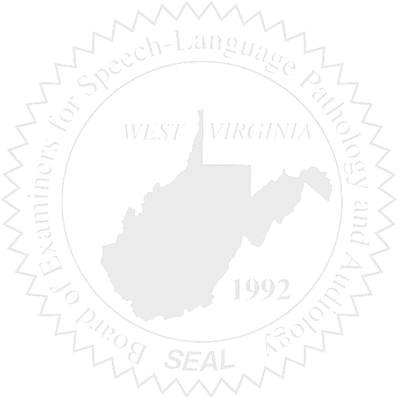 Call to OrderReview Proposed Rules